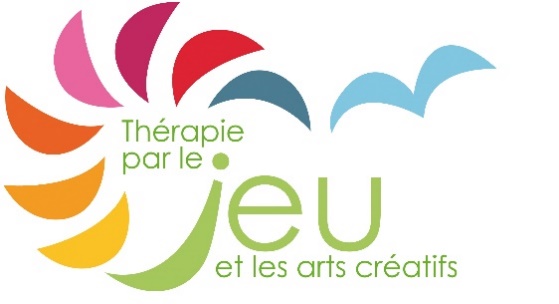 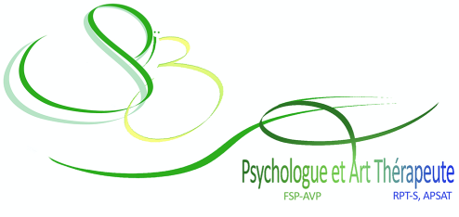 INSCRIPTION à la FORMATION« Accompagnement par le jeu : approfondissement de l’approche » -Niveau 2 Jeudi 12 mai – vendredi 13 mai  et  Jeudi 9 juin – vendredi 10 juin 2022 Nom, prénom : Adresse postale, y compris code postal (privée) :No téléphone privé :No téléphone professionnel :E-mail privé :E-mail professionnel : Profession : Employeur : Si la formation est remboursée par votre employeur et que vous souhaitez que la facture lui soit nominalement adressée, veuillez nous indiquer ci-dessous les coordonnées postales et l’adresse mail :Dès confirmation de l’inscription (dès 10 inscrits), vous recevrez un bulletin de versement vous permettant de vous acquitter du montant des frais de formation, soit CHF 980.-. Merci de votre intérêt !Inscription à renvoyer à : Rosemarie Chopard 		r.chopard@therapieparlejeu.ch